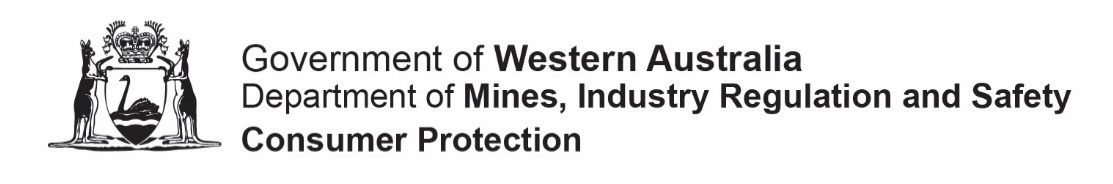 Form 99AForm 99AForm 99AForm 99AForm 99AForm 99AThis form is effective from 1 November 2023This form is effective from 1 November 2023This form is effective from 1 November 2023This form is effective from 1 November 2023This form is effective from 1 November 2023This form is effective from 1 November 2023This form is effective from 1 November 2023This form is effective from 1 November 2023This form is effective from 1 November 2023This form is effective from 1 November 2023This form is effective from 1 November 2023This form is effective from 1 November 2023Co-operative document request formCo-operative document request formCo-operative document request formCo-operative document request formCo-operative document request formCo-operative document request formCo-operative document request formCo-operative document request formCo-operative document request formCo-operative document request formCo-operative document request formCo-operative document request formCo-operative document request formCo-operative document request formCo-operative document request formCo-operative document request formCo-operative document request formCo-operative document request formPlease read this information before completing this formPlease read this information before completing this formPlease read this information before completing this formPlease read this information before completing this formPlease read this information before completing this formPlease read this information before completing this formPlease read this information before completing this formPlease read this information before completing this formPlease read this information before completing this formPlease read this information before completing this formPlease read this information before completing this formPlease read this information before completing this formPlease read this information before completing this formPlease read this information before completing this formPlease read this information before completing this formPlease read this information before completing this formPlease read this information before completing this formPlease read this information before completing this formAbout this formAbout this formAbout this formAbout this formAbout this formAbout this formAbout this formAbout this formAbout this formAbout this formAbout this formAbout this formAbout this formAbout this formAbout this formAbout this formAbout this formAbout this formUse this form to access documents lodged with the Department relating to a co-operative registered under the Co-operatives Act 2009 upon paying the relevant fee.Use this form to access documents lodged with the Department relating to a co-operative registered under the Co-operatives Act 2009 upon paying the relevant fee.Use this form to access documents lodged with the Department relating to a co-operative registered under the Co-operatives Act 2009 upon paying the relevant fee.Use this form to access documents lodged with the Department relating to a co-operative registered under the Co-operatives Act 2009 upon paying the relevant fee.Use this form to access documents lodged with the Department relating to a co-operative registered under the Co-operatives Act 2009 upon paying the relevant fee.Use this form to access documents lodged with the Department relating to a co-operative registered under the Co-operatives Act 2009 upon paying the relevant fee.Use this form to access documents lodged with the Department relating to a co-operative registered under the Co-operatives Act 2009 upon paying the relevant fee.Use this form to access documents lodged with the Department relating to a co-operative registered under the Co-operatives Act 2009 upon paying the relevant fee.Use this form to access documents lodged with the Department relating to a co-operative registered under the Co-operatives Act 2009 upon paying the relevant fee.Use this form to access documents lodged with the Department relating to a co-operative registered under the Co-operatives Act 2009 upon paying the relevant fee.Use this form to access documents lodged with the Department relating to a co-operative registered under the Co-operatives Act 2009 upon paying the relevant fee.Use this form to access documents lodged with the Department relating to a co-operative registered under the Co-operatives Act 2009 upon paying the relevant fee.Use this form to access documents lodged with the Department relating to a co-operative registered under the Co-operatives Act 2009 upon paying the relevant fee.Use this form to access documents lodged with the Department relating to a co-operative registered under the Co-operatives Act 2009 upon paying the relevant fee.Use this form to access documents lodged with the Department relating to a co-operative registered under the Co-operatives Act 2009 upon paying the relevant fee.Use this form to access documents lodged with the Department relating to a co-operative registered under the Co-operatives Act 2009 upon paying the relevant fee.Use this form to access documents lodged with the Department relating to a co-operative registered under the Co-operatives Act 2009 upon paying the relevant fee.Use this form to access documents lodged with the Department relating to a co-operative registered under the Co-operatives Act 2009 upon paying the relevant fee.FeesFeesFeesFeesFeesFeesFeesFeesFeesFeesFeesFeesFeesFeesFeesFeesFeesFeesPlease refer our Co-operatives fees and forms webpage for the current fees.  Fees are exempt from GST and subject to change without notice.Please refer our Co-operatives fees and forms webpage for the current fees.  Fees are exempt from GST and subject to change without notice.Please refer our Co-operatives fees and forms webpage for the current fees.  Fees are exempt from GST and subject to change without notice.Please refer our Co-operatives fees and forms webpage for the current fees.  Fees are exempt from GST and subject to change without notice.Please refer our Co-operatives fees and forms webpage for the current fees.  Fees are exempt from GST and subject to change without notice.Please refer our Co-operatives fees and forms webpage for the current fees.  Fees are exempt from GST and subject to change without notice.Please refer our Co-operatives fees and forms webpage for the current fees.  Fees are exempt from GST and subject to change without notice.Please refer our Co-operatives fees and forms webpage for the current fees.  Fees are exempt from GST and subject to change without notice.Please refer our Co-operatives fees and forms webpage for the current fees.  Fees are exempt from GST and subject to change without notice.Please refer our Co-operatives fees and forms webpage for the current fees.  Fees are exempt from GST and subject to change without notice.Please refer our Co-operatives fees and forms webpage for the current fees.  Fees are exempt from GST and subject to change without notice.Please refer our Co-operatives fees and forms webpage for the current fees.  Fees are exempt from GST and subject to change without notice.Please refer our Co-operatives fees and forms webpage for the current fees.  Fees are exempt from GST and subject to change without notice.Please refer our Co-operatives fees and forms webpage for the current fees.  Fees are exempt from GST and subject to change without notice.Please refer our Co-operatives fees and forms webpage for the current fees.  Fees are exempt from GST and subject to change without notice.Please refer our Co-operatives fees and forms webpage for the current fees.  Fees are exempt from GST and subject to change without notice.Please refer our Co-operatives fees and forms webpage for the current fees.  Fees are exempt from GST and subject to change without notice.Please refer our Co-operatives fees and forms webpage for the current fees.  Fees are exempt from GST and subject to change without notice.How to lodge and payHow to lodge and payHow to lodge and payHow to lodge and payHow to lodge and payHow to lodge and payHow to lodge and payHow to lodge and payHow to lodge and payHow to lodge and payHow to lodge and payHow to lodge and payHow to lodge and payHow to lodge and payHow to lodge and payHow to lodge and payHow to lodge and payThe completed form should be emailed to cooperatives@dmirs.wa.gov.auOnce Consumer Protection has received the request form you will be contacted with quotation for the cost for your order. There is no obligation to proceed with the request and the documents sought may be altered during this time. If you proceed with the request, you will be issued with an invoice that you can pay using one of the following methods:The completed form should be emailed to cooperatives@dmirs.wa.gov.auOnce Consumer Protection has received the request form you will be contacted with quotation for the cost for your order. There is no obligation to proceed with the request and the documents sought may be altered during this time. If you proceed with the request, you will be issued with an invoice that you can pay using one of the following methods:The completed form should be emailed to cooperatives@dmirs.wa.gov.auOnce Consumer Protection has received the request form you will be contacted with quotation for the cost for your order. There is no obligation to proceed with the request and the documents sought may be altered during this time. If you proceed with the request, you will be issued with an invoice that you can pay using one of the following methods:The completed form should be emailed to cooperatives@dmirs.wa.gov.auOnce Consumer Protection has received the request form you will be contacted with quotation for the cost for your order. There is no obligation to proceed with the request and the documents sought may be altered during this time. If you proceed with the request, you will be issued with an invoice that you can pay using one of the following methods:The completed form should be emailed to cooperatives@dmirs.wa.gov.auOnce Consumer Protection has received the request form you will be contacted with quotation for the cost for your order. There is no obligation to proceed with the request and the documents sought may be altered during this time. If you proceed with the request, you will be issued with an invoice that you can pay using one of the following methods:The completed form should be emailed to cooperatives@dmirs.wa.gov.auOnce Consumer Protection has received the request form you will be contacted with quotation for the cost for your order. There is no obligation to proceed with the request and the documents sought may be altered during this time. If you proceed with the request, you will be issued with an invoice that you can pay using one of the following methods:The completed form should be emailed to cooperatives@dmirs.wa.gov.auOnce Consumer Protection has received the request form you will be contacted with quotation for the cost for your order. There is no obligation to proceed with the request and the documents sought may be altered during this time. If you proceed with the request, you will be issued with an invoice that you can pay using one of the following methods:The completed form should be emailed to cooperatives@dmirs.wa.gov.auOnce Consumer Protection has received the request form you will be contacted with quotation for the cost for your order. There is no obligation to proceed with the request and the documents sought may be altered during this time. If you proceed with the request, you will be issued with an invoice that you can pay using one of the following methods:The completed form should be emailed to cooperatives@dmirs.wa.gov.auOnce Consumer Protection has received the request form you will be contacted with quotation for the cost for your order. There is no obligation to proceed with the request and the documents sought may be altered during this time. If you proceed with the request, you will be issued with an invoice that you can pay using one of the following methods:The completed form should be emailed to cooperatives@dmirs.wa.gov.auOnce Consumer Protection has received the request form you will be contacted with quotation for the cost for your order. There is no obligation to proceed with the request and the documents sought may be altered during this time. If you proceed with the request, you will be issued with an invoice that you can pay using one of the following methods:The completed form should be emailed to cooperatives@dmirs.wa.gov.auOnce Consumer Protection has received the request form you will be contacted with quotation for the cost for your order. There is no obligation to proceed with the request and the documents sought may be altered during this time. If you proceed with the request, you will be issued with an invoice that you can pay using one of the following methods:The completed form should be emailed to cooperatives@dmirs.wa.gov.auOnce Consumer Protection has received the request form you will be contacted with quotation for the cost for your order. There is no obligation to proceed with the request and the documents sought may be altered during this time. If you proceed with the request, you will be issued with an invoice that you can pay using one of the following methods:The completed form should be emailed to cooperatives@dmirs.wa.gov.auOnce Consumer Protection has received the request form you will be contacted with quotation for the cost for your order. There is no obligation to proceed with the request and the documents sought may be altered during this time. If you proceed with the request, you will be issued with an invoice that you can pay using one of the following methods:The completed form should be emailed to cooperatives@dmirs.wa.gov.auOnce Consumer Protection has received the request form you will be contacted with quotation for the cost for your order. There is no obligation to proceed with the request and the documents sought may be altered during this time. If you proceed with the request, you will be issued with an invoice that you can pay using one of the following methods:The completed form should be emailed to cooperatives@dmirs.wa.gov.auOnce Consumer Protection has received the request form you will be contacted with quotation for the cost for your order. There is no obligation to proceed with the request and the documents sought may be altered during this time. If you proceed with the request, you will be issued with an invoice that you can pay using one of the following methods:The completed form should be emailed to cooperatives@dmirs.wa.gov.auOnce Consumer Protection has received the request form you will be contacted with quotation for the cost for your order. There is no obligation to proceed with the request and the documents sought may be altered during this time. If you proceed with the request, you will be issued with an invoice that you can pay using one of the following methods:The completed form should be emailed to cooperatives@dmirs.wa.gov.auOnce Consumer Protection has received the request form you will be contacted with quotation for the cost for your order. There is no obligation to proceed with the request and the documents sought may be altered during this time. If you proceed with the request, you will be issued with an invoice that you can pay using one of the following methods:The completed form should be emailed to cooperatives@dmirs.wa.gov.auOnce Consumer Protection has received the request form you will be contacted with quotation for the cost for your order. There is no obligation to proceed with the request and the documents sought may be altered during this time. If you proceed with the request, you will be issued with an invoice that you can pay using one of the following methods:In person:In person:In person:In person:In person:In person:In person:In person:In person:Bring the invoice to our cashier counter services located at:Level 1, Mason Bird Building303 Sevenoaks Street CANNINGTON Hours: 8:30 am to 4:30 pm (weekdays) Bring the invoice to our cashier counter services located at:Level 1, Mason Bird Building303 Sevenoaks Street CANNINGTON Hours: 8:30 am to 4:30 pm (weekdays) Bring the invoice to our cashier counter services located at:Level 1, Mason Bird Building303 Sevenoaks Street CANNINGTON Hours: 8:30 am to 4:30 pm (weekdays) Bring the invoice to our cashier counter services located at:Level 1, Mason Bird Building303 Sevenoaks Street CANNINGTON Hours: 8:30 am to 4:30 pm (weekdays) Bring the invoice to our cashier counter services located at:Level 1, Mason Bird Building303 Sevenoaks Street CANNINGTON Hours: 8:30 am to 4:30 pm (weekdays) Bring the invoice to our cashier counter services located at:Level 1, Mason Bird Building303 Sevenoaks Street CANNINGTON Hours: 8:30 am to 4:30 pm (weekdays) Bring the invoice to our cashier counter services located at:Level 1, Mason Bird Building303 Sevenoaks Street CANNINGTON Hours: 8:30 am to 4:30 pm (weekdays) Bring the invoice to our cashier counter services located at:Level 1, Mason Bird Building303 Sevenoaks Street CANNINGTON Hours: 8:30 am to 4:30 pm (weekdays) Bring the invoice to our cashier counter services located at:Level 1, Mason Bird Building303 Sevenoaks Street CANNINGTON Hours: 8:30 am to 4:30 pm (weekdays) By postBy postBy postBy postBy postBy postBy postBy postBy postAttach a cheque or money order made out made payable to “Department of Mines, Industry Regulation and Safety” to the invoice and post it to:Department of Mines, Industry Regulation and Safety - Consumer Protection, Associations & Charities BranchLocked Bag 100 EAST PERTH WA  6892Attach a cheque or money order made out made payable to “Department of Mines, Industry Regulation and Safety” to the invoice and post it to:Department of Mines, Industry Regulation and Safety - Consumer Protection, Associations & Charities BranchLocked Bag 100 EAST PERTH WA  6892Attach a cheque or money order made out made payable to “Department of Mines, Industry Regulation and Safety” to the invoice and post it to:Department of Mines, Industry Regulation and Safety - Consumer Protection, Associations & Charities BranchLocked Bag 100 EAST PERTH WA  6892Attach a cheque or money order made out made payable to “Department of Mines, Industry Regulation and Safety” to the invoice and post it to:Department of Mines, Industry Regulation and Safety - Consumer Protection, Associations & Charities BranchLocked Bag 100 EAST PERTH WA  6892Attach a cheque or money order made out made payable to “Department of Mines, Industry Regulation and Safety” to the invoice and post it to:Department of Mines, Industry Regulation and Safety - Consumer Protection, Associations & Charities BranchLocked Bag 100 EAST PERTH WA  6892Attach a cheque or money order made out made payable to “Department of Mines, Industry Regulation and Safety” to the invoice and post it to:Department of Mines, Industry Regulation and Safety - Consumer Protection, Associations & Charities BranchLocked Bag 100 EAST PERTH WA  6892Attach a cheque or money order made out made payable to “Department of Mines, Industry Regulation and Safety” to the invoice and post it to:Department of Mines, Industry Regulation and Safety - Consumer Protection, Associations & Charities BranchLocked Bag 100 EAST PERTH WA  6892Attach a cheque or money order made out made payable to “Department of Mines, Industry Regulation and Safety” to the invoice and post it to:Department of Mines, Industry Regulation and Safety - Consumer Protection, Associations & Charities BranchLocked Bag 100 EAST PERTH WA  6892Attach a cheque or money order made out made payable to “Department of Mines, Industry Regulation and Safety” to the invoice and post it to:Department of Mines, Industry Regulation and Safety - Consumer Protection, Associations & Charities BranchLocked Bag 100 EAST PERTH WA  6892OnlineOnlineOnlineOnlineOnlineOnlineOnlineOnlineOnlineMake payment by credit card or Bpay using the Department’s secure online payment gateway at https://payportal.dmirs.wa.gov.au/ Make payment by credit card or Bpay using the Department’s secure online payment gateway at https://payportal.dmirs.wa.gov.au/ Make payment by credit card or Bpay using the Department’s secure online payment gateway at https://payportal.dmirs.wa.gov.au/ Make payment by credit card or Bpay using the Department’s secure online payment gateway at https://payportal.dmirs.wa.gov.au/ Make payment by credit card or Bpay using the Department’s secure online payment gateway at https://payportal.dmirs.wa.gov.au/ Make payment by credit card or Bpay using the Department’s secure online payment gateway at https://payportal.dmirs.wa.gov.au/ Make payment by credit card or Bpay using the Department’s secure online payment gateway at https://payportal.dmirs.wa.gov.au/ Make payment by credit card or Bpay using the Department’s secure online payment gateway at https://payportal.dmirs.wa.gov.au/ Make payment by credit card or Bpay using the Department’s secure online payment gateway at https://payportal.dmirs.wa.gov.au/ ContactContactContactContactContactContactContactContactContactContactContactContactContactContactContactContactContactIf you need assistance completing this form, more information about the status of your application or general information about co-operatives please contact us If you need assistance completing this form, more information about the status of your application or general information about co-operatives please contact us If you need assistance completing this form, more information about the status of your application or general information about co-operatives please contact us If you need assistance completing this form, more information about the status of your application or general information about co-operatives please contact us If you need assistance completing this form, more information about the status of your application or general information about co-operatives please contact us If you need assistance completing this form, more information about the status of your application or general information about co-operatives please contact us If you need assistance completing this form, more information about the status of your application or general information about co-operatives please contact us If you need assistance completing this form, more information about the status of your application or general information about co-operatives please contact us If you need assistance completing this form, more information about the status of your application or general information about co-operatives please contact us If you need assistance completing this form, more information about the status of your application or general information about co-operatives please contact us If you need assistance completing this form, more information about the status of your application or general information about co-operatives please contact us If you need assistance completing this form, more information about the status of your application or general information about co-operatives please contact us If you need assistance completing this form, more information about the status of your application or general information about co-operatives please contact us If you need assistance completing this form, more information about the status of your application or general information about co-operatives please contact us If you need assistance completing this form, more information about the status of your application or general information about co-operatives please contact us If you need assistance completing this form, more information about the status of your application or general information about co-operatives please contact us If you need assistance completing this form, more information about the status of your application or general information about co-operatives please contact us TelephoneTelephoneTelephoneTelephone1300 30 40 74 or (08) 6552 9300 (8:30 am to 4:30 pm weekdays)1300 30 40 74 or (08) 6552 9300 (8:30 am to 4:30 pm weekdays)1300 30 40 74 or (08) 6552 9300 (8:30 am to 4:30 pm weekdays)1300 30 40 74 or (08) 6552 9300 (8:30 am to 4:30 pm weekdays)1300 30 40 74 or (08) 6552 9300 (8:30 am to 4:30 pm weekdays)1300 30 40 74 or (08) 6552 9300 (8:30 am to 4:30 pm weekdays)1300 30 40 74 or (08) 6552 9300 (8:30 am to 4:30 pm weekdays)1300 30 40 74 or (08) 6552 9300 (8:30 am to 4:30 pm weekdays)1300 30 40 74 or (08) 6552 9300 (8:30 am to 4:30 pm weekdays)1300 30 40 74 or (08) 6552 9300 (8:30 am to 4:30 pm weekdays)1300 30 40 74 or (08) 6552 9300 (8:30 am to 4:30 pm weekdays)1300 30 40 74 or (08) 6552 9300 (8:30 am to 4:30 pm weekdays)1300 30 40 74 or (08) 6552 9300 (8:30 am to 4:30 pm weekdays)EmailEmailEmailEmailcooperatives@dmirs.wa.gov.au  cooperatives@dmirs.wa.gov.au  cooperatives@dmirs.wa.gov.au  cooperatives@dmirs.wa.gov.au  cooperatives@dmirs.wa.gov.au  cooperatives@dmirs.wa.gov.au  cooperatives@dmirs.wa.gov.au  cooperatives@dmirs.wa.gov.au  cooperatives@dmirs.wa.gov.au  cooperatives@dmirs.wa.gov.au  cooperatives@dmirs.wa.gov.au  cooperatives@dmirs.wa.gov.au  cooperatives@dmirs.wa.gov.au  WebsiteWebsiteWebsiteWebsitewww.dmirs.wa.gov.au/co-opswww.dmirs.wa.gov.au/co-opswww.dmirs.wa.gov.au/co-opswww.dmirs.wa.gov.au/co-opswww.dmirs.wa.gov.au/co-opswww.dmirs.wa.gov.au/co-opswww.dmirs.wa.gov.au/co-opswww.dmirs.wa.gov.au/co-opswww.dmirs.wa.gov.au/co-opswww.dmirs.wa.gov.au/co-opswww.dmirs.wa.gov.au/co-opswww.dmirs.wa.gov.au/co-opswww.dmirs.wa.gov.au/co-ops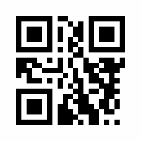 Form 99AForm 99AForm 99AForm 99AForm 99AForm 99AForm 99AForm 99AThis form is effective from 1 July 2023This form is effective from 1 July 2023This form is effective from 1 July 2023This form is effective from 1 July 2023This form is effective from 1 July 2023This form is effective from 1 July 2023This form is effective from 1 July 2023This form is effective from 1 July 2023This form is effective from 1 July 2023This form is effective from 1 July 2023Co-operative document request formCo-operative document request formCo-operative document request formCo-operative document request formCo-operative document request formCo-operative document request formCo-operative document request formCo-operative document request formCo-operative document request formCo-operative document request formCo-operative document request formCo-operative document request formCo-operative document request formCo-operative document request formCo-operative document request formSECTION 1 – REQUEST DETAILSSECTION 1 – REQUEST DETAILSSECTION 1 – REQUEST DETAILSSECTION 1 – REQUEST DETAILSSECTION 1 – REQUEST DETAILSSECTION 1 – REQUEST DETAILSSECTION 1 – REQUEST DETAILSSECTION 1 – REQUEST DETAILSSECTION 1 – REQUEST DETAILSSECTION 1 – REQUEST DETAILSSECTION 1 – REQUEST DETAILSSECTION 1 – REQUEST DETAILSSECTION 1 – REQUEST DETAILSSECTION 1 – REQUEST DETAILSSECTION 1 – REQUEST DETAILSSECTION 1 – REQUEST DETAILSSECTION 1 – REQUEST DETAILSSECTION 1 – REQUEST DETAILSProvide details of the co-operative that you require documents about:Provide details of the co-operative that you require documents about:Provide details of the co-operative that you require documents about:Provide details of the co-operative that you require documents about:Provide details of the co-operative that you require documents about:Provide details of the co-operative that you require documents about:Provide details of the co-operative that you require documents about:Provide details of the co-operative that you require documents about:Provide details of the co-operative that you require documents about:Provide details of the co-operative that you require documents about:Provide details of the co-operative that you require documents about:Provide details of the co-operative that you require documents about:Provide details of the co-operative that you require documents about:Provide details of the co-operative that you require documents about:Provide details of the co-operative that you require documents about:If you require documents relating to more than one co-operative, please copy this page.If you require documents relating to more than one co-operative, please copy this page.If you require documents relating to more than one co-operative, please copy this page.If you require documents relating to more than one co-operative, please copy this page.If you require documents relating to more than one co-operative, please copy this page.If you require documents relating to more than one co-operative, please copy this page.If you require documents relating to more than one co-operative, please copy this page.If you require documents relating to more than one co-operative, please copy this page.If you require documents relating to more than one co-operative, please copy this page.If you require documents relating to more than one co-operative, please copy this page.If you require documents relating to more than one co-operative, please copy this page.If you require documents relating to more than one co-operative, please copy this page.If you require documents relating to more than one co-operative, please copy this page.If you require documents relating to more than one co-operative, please copy this page.If you require documents relating to more than one co-operative, please copy this page.Registration numberRegistration numberRegistration numberRegistration numberRegistration numberRegistration numberRegistration numberRegistration numberRegistration numberCCCCCCCCCCo-operative nameCo-operative nameCo-operative nameCo-operative nameCo-operative nameCo-operative nameCo-operative nameCo-operative nameCo-operative nameCo-operative nameCo-operative nameCo-operative nameCo-operative nameCo-operative nameCo-operative nameSECTION 2 – DOCUMENTS REQUIRED   (U = uncertified | C = certified copy)SECTION 2 – DOCUMENTS REQUIRED   (U = uncertified | C = certified copy)SECTION 2 – DOCUMENTS REQUIRED   (U = uncertified | C = certified copy)SECTION 2 – DOCUMENTS REQUIRED   (U = uncertified | C = certified copy)SECTION 2 – DOCUMENTS REQUIRED   (U = uncertified | C = certified copy)SECTION 2 – DOCUMENTS REQUIRED   (U = uncertified | C = certified copy)SECTION 2 – DOCUMENTS REQUIRED   (U = uncertified | C = certified copy)SECTION 2 – DOCUMENTS REQUIRED   (U = uncertified | C = certified copy)SECTION 2 – DOCUMENTS REQUIRED   (U = uncertified | C = certified copy)SECTION 2 – DOCUMENTS REQUIRED   (U = uncertified | C = certified copy)SECTION 2 – DOCUMENTS REQUIRED   (U = uncertified | C = certified copy)SECTION 2 – DOCUMENTS REQUIRED   (U = uncertified | C = certified copy)SECTION 2 – DOCUMENTS REQUIRED   (U = uncertified | C = certified copy)SECTION 2 – DOCUMENTS REQUIRED   (U = uncertified | C = certified copy)SECTION 2 – DOCUMENTS REQUIRED   (U = uncertified | C = certified copy)SECTION 2 – DOCUMENTS REQUIRED   (U = uncertified | C = certified copy)SECTION 2 – DOCUMENTS REQUIRED   (U = uncertified | C = certified copy)SECTION 2 – DOCUMENTS REQUIRED   (U = uncertified | C = certified copy)Select the documents that you require for the co-operative:Select the documents that you require for the co-operative:Select the documents that you require for the co-operative:Select the documents that you require for the co-operative:Select the documents that you require for the co-operative:Select the documents that you require for the co-operative:Select the documents that you require for the co-operative:Select the documents that you require for the co-operative:Select the documents that you require for the co-operative:Select the documents that you require for the co-operative:Select the documents that you require for the co-operative:Select the documents that you require for the co-operative:Select the documents that you require for the co-operative:Select the documents that you require for the co-operative:Select the documents that you require for the co-operative:Extract (includes name, registration status, date of registration/deregistration, type, primary activity, registered office and current directors)Extract (includes name, registration status, date of registration/deregistration, type, primary activity, registered office and current directors)Extract (includes name, registration status, date of registration/deregistration, type, primary activity, registered office and current directors)Extract (includes name, registration status, date of registration/deregistration, type, primary activity, registered office and current directors)Extract (includes name, registration status, date of registration/deregistration, type, primary activity, registered office and current directors)Extract (includes name, registration status, date of registration/deregistration, type, primary activity, registered office and current directors)Extract (includes name, registration status, date of registration/deregistration, type, primary activity, registered office and current directors)Extract (includes name, registration status, date of registration/deregistration, type, primary activity, registered office and current directors)Extract (includes name, registration status, date of registration/deregistration, type, primary activity, registered office and current directors)Extract (includes name, registration status, date of registration/deregistration, type, primary activity, registered office and current directors)Extract (includes name, registration status, date of registration/deregistration, type, primary activity, registered office and current directors)Extract (includes name, registration status, date of registration/deregistration, type, primary activity, registered office and current directors)Extract (includes name, registration status, date of registration/deregistration, type, primary activity, registered office and current directors)Extract (includes name, registration status, date of registration/deregistration, type, primary activity, registered office and current directors)UCCCCo-operatives rulesCo-operatives rulesCo-operatives rulesCo-operatives rulesApproximate lodgement dateApproximate lodgement dateApproximate lodgement dateApproximate lodgement dateUCCCAnnual return to the Registrar (Form 10)Annual return to the Registrar (Form 10)Annual return to the Registrar (Form 10)Annual return to the Registrar (Form 10)Year of return: Year of return: Year of return: Year of return: UCCCNotification of changes to directors and officers (Form 13)Notification of changes to directors and officers (Form 13)Notification of changes to directors and officers (Form 13)Notification of changes to directors and officers (Form 13)Approximate lodgement date:Approximate lodgement date:Approximate lodgement date:Approximate lodgement date:UCCCNotification of changes to registered office (Form 14)Notification of changes to registered office (Form 14)Notification of changes to registered office (Form 14)Notification of changes to registered office (Form 14)Approximate lodgement date:Approximate lodgement date:Approximate lodgement date:Approximate lodgement date:UCCCOther documents Other documents Other documents Other documents Specify document type and lodgement date:Specify document type and lodgement date:Specify document type and lodgement date:Specify document type and lodgement date:SECTION 3 – APPLICANTSECTION 3 – APPLICANTSECTION 3 – APPLICANTSECTION 3 – APPLICANTSECTION 3 – APPLICANTSECTION 3 – APPLICANTSECTION 3 – APPLICANTSECTION 3 – APPLICANTSECTION 3 – APPLICANTSECTION 3 – APPLICANTSECTION 3 – APPLICANTSECTION 3 – APPLICANTSECTION 3 – APPLICANTSECTION 3 – APPLICANTSECTION 3 – APPLICANTSECTION 3 – APPLICANTSECTION 3 – APPLICANTSECTION 3 – APPLICANTFirst nameFirst nameFirst nameFirst nameFirst nameFirst nameFirst nameFirst nameFirst nameFamily nameFamily nameFamily nameFamily nameFamily nameOrganisation name (if applicable)Organisation name (if applicable)Organisation name (if applicable)Organisation name (if applicable)Organisation name (if applicable)Organisation name (if applicable)Organisation name (if applicable)Organisation name (if applicable)Organisation name (if applicable)Organisation name (if applicable)Organisation name (if applicable)Organisation name (if applicable)Organisation name (if applicable)Organisation name (if applicable)Organisation name (if applicable)AddressAddressAddressAddressAddressAddressAddressAddressAddressAddressAddressAddressAddressAddressAddressSuburbSuburbSuburbSuburbSuburbSuburbSuburbSuburbSuburbStateStatePostcodeContact numberContact numberContact numberContact numberContact numberContact numberContact numberContact numberContact numberEmailEmailEmailEmailEmail